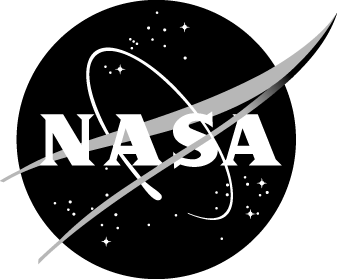 Scientific Research Challenge ActivityStudent Feedback Form (Pre-survey)Introduction: As a participant in this Scientific Research Challenge activity, you’ve been selected to take part in a brief questionnaire to test a future survey for clarity and comprehensibility of the questions therein. We also want to validate the estimate for how long it takes to complete this survey. Therefore, we ask that you please note the time that you start this survey because we will ask at the end how long it took to complete this survey. 

Thank you for your cooperation! If you wish to participate in this test survey, please continue to the next page.

Privacy Notice: This is an official NASA application hosted on Surveymonkey.com. This is not a government application, the application is controlled and operated by a third party. NASA’s Web Privacy Policy does not apply to this application. NASA will not maintain, use, or share Personally Identifiable Information (PII) that becomes available through the use of this third party application unless expressly stated and consent is obtained from the user. For additional information on NASA’s Third-Party Privacy Notice please go to http://www.nasa.gov/about/highlights/HP_Privacy.html.

Paperwork Reduction Act Statement: This information collection meets the requirements of 44 U.S.C. §3507, as amended by section 2 of the Paperwork Reduction Act of 1995. You do not need to answer these questions unless we display a valid Office of Management and Budget (OMB) control number. The OMB control number for this collection is 2700-0159 and expires 04/20/2018. We estimate that it will take 10 minutes to read the instructions and answer the questions. Send only comments relating to this time estimate to: richard.l.gilmore@nasa.gov.Student Instructions:  Congratulations on taking part in a NASA educational activity! To improve this program for the future, all students who participate in this activity are being asked to complete a survey. There are no “right” or “wrong” answers to any of the questions.  We want your honest answers. It should take no more than 10 minutes to complete the questions. NASA and its research team will make sure that only they will see your answers to this and future surveys for this activity.  No report will use your name or describe you in any way that anyone could tell that it is you.We also want your help to tell us how long it takes to complete this survey. So, please make note of the time that you start this survey because we will ask at the end how long it took you to complete this survey.Thank you very much for your help!If you wish to participate in this survey, please continue.Your Views about ScienceThe next sets of questions contain a number of sentences about science.  You will be asked what you think about these sentences.  Please let us know how much you agree or disagree with each of the following sentences. Place a checkmark in the circle (    ⃝) for each item.Information about yourselfYour first name: ___________________ Your last name: __________________________What is your birthday (MM/DD/YYYY)?  Month: ___   Day: ___   Year: ______What grade did you enter this school year?5th    6th     7th     8thAre you … (Select only one)?___Female___MaleAre you Hispanic or Latino/Latina?___Yes___ NoWhat is your Race (One or more categories may be selected)? ___American Indian or Alaska Native___Asian ___Black or African American___Native Hawaiian or Other Pacific Islander ___ White or CaucasianHave you ever participated in a NASA educational activity?	YesNoI don't know---End of Test Survey---Please provide feedback on your experience with this survey by answering the following questions.How many minutes did it take you to read the instructions and answer the questions? ____minutesAs you went through the survey, did you think of any comments or feedback you can give us about the instructions or questions? __________________________________________________________________________________________________________________________________________________________________________________________________________________________________________Thank you for participating in this survey!How much do you agree or disagree with the following sentences about science?Strongly DisagreeDisagreeAgreeStrongly AgreeI get excited about science.⃝⃝⃝⃝I like to participate in science projects.⃝⃝⃝⃝I want to understand science.⃝⃝⃝⃝I like to see how things are made.⃝⃝⃝⃝I get excited to learn about new discoveries.⃝⃝⃝⃝I pay attention when people talk about the environment.⃝⃝⃝⃝I am interested in science inventions.⃝⃝⃝⃝I would like to have a science job in the future.⃝⃝⃝⃝I enjoy playing games that teach me about science.⃝⃝⃝⃝I like to make things.⃝⃝⃝⃝How much do you agree or disagree with the following sentences about how much you like science?Strongly DisagreeDisagreeAgreeStrongly AgreeI enjoy learning new ideas about science.⃝⃝⃝⃝I have fun learning science.⃝⃝⃝⃝I am interested in learning about science.⃝⃝⃝⃝I like reading about science.⃝⃝⃝⃝I enjoy doing science problems.⃝⃝⃝⃝Working hard now will help me do science work later.⃝⃝⃝⃝How much do you agree or disagree with the following sentences about how important science is to you?Strongly DisagreeDisagreeAgreeStrongly AgreeScience is important for me.⃝⃝⃝⃝Science is important for what I want to study later.⃝⃝⃝⃝Science will help me find a job.⃝⃝⃝⃝How much do you agree or disagree with the following sentences about science jobs?Strongly DisagreeDisagreeAgreeStrongly AgreeI know about different kinds of science jobs.⃝⃝⃝⃝I know where to find information about science jobs.⃝⃝⃝⃝I know the steps to take to get a science job.⃝⃝⃝⃝I know of companies that hire people to work in science jobs.⃝⃝⃝⃝How often do you do science things?Hardly EverSometimesRegularlyVeryOftenI watch science TV shows.⃝⃝⃝⃝I visit science websites.⃝⃝⃝⃝I watch online videos about science.⃝⃝⃝⃝I attend science clubs.⃝⃝⃝⃝How much do you agree or disagree with the following sentences about yourself as a science person?Strongly DisagreeDisagreeAgreeStrongly AgreeI think of myself as a science person.⃝⃝⃝⃝My friends/classmates think of me as a science person.⃝⃝⃝⃝My family thinks of me as a science person.⃝⃝⃝⃝My teacher thinks that I am good at science.⃝⃝⃝⃝Science is easy for me.⃝⃝⃝⃝I stay away from science activities because they are hard.⃝⃝⃝⃝I am interested in a job where I will design new things.⃝⃝⃝⃝How curious are you about these topics?NotAt All CuriousNot Very CuriousFairly CuriousVeryCuriousScience⃝⃝⃝⃝Technology⃝⃝⃝⃝Engineering⃝⃝⃝⃝Math⃝⃝⃝⃝Please indicate the level to which you agree or disagree with each statement.Strongly DisagreeDisagreeAgreeStrongly AgreeThe survey instructions were clear.⃝⃝⃝⃝The questions were easy to understand.⃝⃝⃝⃝